PLAN FINANSOWY PRZEDSIĘWZIĘCIAPlanowane do nabycia lub zrealizowane zasoby stanowiące koszty kwalifikowalne – opis zadań przedsięwzięcia.Opis dotychczasowej lub planowanej działalności.Zasoby planowane do nabycia ze środków własnych w związku z realizacją przedsięwzięcia (TABELA).Posiadane zasoby niezbędne do prowadzenia działalności objętej przedsięwzięciem, w tym budynki, budowle (TABELA).Graficzna ilustracja procesu, rozmieszczenie maszyn i urządzeń w ciągu technologicznym oraz krótki opis technologiczny dla przedsięwzięcia o wsparcie, na które ubiega się wnioskodawca (dotyczy podmiotów ubiegających się o wsparcie na działalność przetwórczą (TABELA).PRODUKTY PRZETWARZANE (finalne) W RAMACH WSPIERANEJ DZIAŁALNOŚCI (dotyczy podmiotów ubiegających się o wsparcie na działalność przetwórczą)Wykaz produktów rolnych wprowadzanych do obrotu z podziałem na produkty rolne (kody taryfy celnej) i spożywcze - nierolne (niezbędne do ustalenia,
czy w danym przedsięwzięciu występuje pomoc de minimis). (TABELA)ZAKŁADANA SPRZEDAŻ W OKRESIE TRWAŁOŚCI PRZEDSIĘWZIĘCIA (PROJEKCJA FINANSOWA)Zakładane ilości i wartości sprzedaży w okresie trwałości operacji. (TABELA)Załącznik: Oświadczenie o zgodności przedsięwzięcia z zasadą DNSH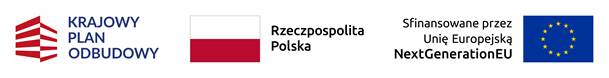 Krajowy Plan 
Odbudowy i Zwiększania OdpornościOPIS PRZEDSIĘWZIECIAKrajowy Plan 
Odbudowy i Zwiększania OdpornościOPIS PRZEDSIĘWZIECIA„……………………………………………………………………..”(Nazwa inwestycji)„……………………………………………………………………..”(Nazwa inwestycji)InwestycjaCzęść inwestycjiA1.4.1 Inwestycje na rzecz dywersyfikacji i skracania łańcucha dostaw produktów rolnych i spożywczych oraz budowy odporności podmiotów uczestniczących 
w łańcuchuImię i nazwisko / Nazwa podmiotu ubiegającego się o przyznanie pomocy:Nr EPNR NIPImię i nazwisko / Nazwa podmiotu ubiegającego się o przyznanie pomocy:Nr EPNR NIPImię i nazwisko / Nazwa podmiotu ubiegającego się o przyznanie pomocy:Nr EPNR NIPImię i nazwisko / Nazwa podmiotu ubiegającego się o przyznanie pomocy:Nr EPNR NIPImię i nazwisko / Nazwa podmiotu ubiegającego się o przyznanie pomocy:Nr EPNR NIPLp.Numer zadania / numer Rodzaju kosztuOkres realizacji zadania (od - do) [dotyczy przedsięwzięć zrealizowanych]Numer i nazwa pozycji kosztowej w ramach pozycji Rodzaj kosztuOpis pozycji kosztowej w aspekcie technicznym i technologicznymSposób wyliczenia, (kalkulacji) ceny: potwierdzenie dokonania rozeznania ceny (podstawa wyceny zadania)Wartość netto pozycji kosztowej (PLN)1234n.PrzykładPrzykładPrzykładPrzykładPrzykładPrzykładPrzykład11.1./1.1.1.201.02.2020 – 14.10.20221.1.1.2. Elektryczny rozdrabniacz do owoców twardychMoc silnika: 0,22 – 0,30kWWydajność: 100-150 kg/godzinęŚrednica otworu do ładowania: 85 mmZasilanie: 230V, 50 Hz / 120V, 60 Hz,Korpus ze stali nierdzewnej, regulowany stopień rozdrabniania.Rozdrabniacz niezbędny w procesie produkcji soków owocowych. Rozdrobniona masa zapewnia lepszą wydajność w produkcji soków.Oferta firmy XYZ (stanowiąca załącznik do wniosku o objęcie wsparciem) 50 000Objaśnienia do tabeli:Należy wpisać numer zadania z pozycji „Plan finansowy przedsięwzięcia” wniosku o objęcie wsparciem oraz numer pozycji Rodzaj kosztu;Należy wskazać datę rozpoczęcia realizacji przedsięwzięcia i datę jego zakończenia – dotyczy przedsięwzięć zrealizowanych przed złożeniem wniosku o objęcie wsparciem;Należy wpisać numer pozycji kosztowej zawierający się pod pozycją listy rozwijanej Rodzaj kosztu oraz nazwę maszyny, urządzenia, elementu wyposażenia, itp.;Należy zamieścić krótki opis zadania w aspekcie technicznym i technologicznym: zawierający typ, markę lub rodzaj, podstawowe parametry/cechy, takie jak: minimalna wydajność lub przedział wydajności, moc, pojemność, rodzaj zasilania (parowy, elektryczny, spalinowy, gazowy); przeznaczenie i funkcje, jakie ma spełniać maszyna/urządzenie; wymagany dodatkowy osprzęt, dodatkowe wyposażenie, ewentualnie gabaryty urządzenia, niestandardowe wykończenie, itd. oraz uzasadnienie konieczności zakupu;Należy opisać sposób wyliczenia, (kalkulacji) ceny dla danej pozycji kosztowej - dokument potwierdzający dokonanie rozeznania ceny albo inną podstawę wyceny: jedną ofertę dotyczącą nabycia rzeczy lub usługi, dla każdego planowanego kosztu, którego wysokość przekracza 20 000 złotych netto – w przypadku gdy przedsięwzięcie dotyczy zakresu innego niż budowa, przebudowa, lub remont połączony z modernizacja. Alternatywnie można podać link do strony internetowej z oferowanym przedmiotem, usługą, możliwe jest również załączenie katalogu bądź stron katalogu z cenami dostawcy/usługodawcy. W przypadku zadań zakończonych, w tej pozycji  należy wpisać numery faktur dokumentujących poniesione koszty.Cena dla danej pozycji powinna być w wartości netto (po odliczeniu wartości podatku VAT).Objaśnienia do tabeli:Należy wpisać numer zadania z pozycji „Plan finansowy przedsięwzięcia” wniosku o objęcie wsparciem oraz numer pozycji Rodzaj kosztu;Należy wskazać datę rozpoczęcia realizacji przedsięwzięcia i datę jego zakończenia – dotyczy przedsięwzięć zrealizowanych przed złożeniem wniosku o objęcie wsparciem;Należy wpisać numer pozycji kosztowej zawierający się pod pozycją listy rozwijanej Rodzaj kosztu oraz nazwę maszyny, urządzenia, elementu wyposażenia, itp.;Należy zamieścić krótki opis zadania w aspekcie technicznym i technologicznym: zawierający typ, markę lub rodzaj, podstawowe parametry/cechy, takie jak: minimalna wydajność lub przedział wydajności, moc, pojemność, rodzaj zasilania (parowy, elektryczny, spalinowy, gazowy); przeznaczenie i funkcje, jakie ma spełniać maszyna/urządzenie; wymagany dodatkowy osprzęt, dodatkowe wyposażenie, ewentualnie gabaryty urządzenia, niestandardowe wykończenie, itd. oraz uzasadnienie konieczności zakupu;Należy opisać sposób wyliczenia, (kalkulacji) ceny dla danej pozycji kosztowej - dokument potwierdzający dokonanie rozeznania ceny albo inną podstawę wyceny: jedną ofertę dotyczącą nabycia rzeczy lub usługi, dla każdego planowanego kosztu, którego wysokość przekracza 20 000 złotych netto – w przypadku gdy przedsięwzięcie dotyczy zakresu innego niż budowa, przebudowa, lub remont połączony z modernizacja. Alternatywnie można podać link do strony internetowej z oferowanym przedmiotem, usługą, możliwe jest również załączenie katalogu bądź stron katalogu z cenami dostawcy/usługodawcy. W przypadku zadań zakończonych, w tej pozycji  należy wpisać numery faktur dokumentujących poniesione koszty.Cena dla danej pozycji powinna być w wartości netto (po odliczeniu wartości podatku VAT).Objaśnienia do tabeli:Należy wpisać numer zadania z pozycji „Plan finansowy przedsięwzięcia” wniosku o objęcie wsparciem oraz numer pozycji Rodzaj kosztu;Należy wskazać datę rozpoczęcia realizacji przedsięwzięcia i datę jego zakończenia – dotyczy przedsięwzięć zrealizowanych przed złożeniem wniosku o objęcie wsparciem;Należy wpisać numer pozycji kosztowej zawierający się pod pozycją listy rozwijanej Rodzaj kosztu oraz nazwę maszyny, urządzenia, elementu wyposażenia, itp.;Należy zamieścić krótki opis zadania w aspekcie technicznym i technologicznym: zawierający typ, markę lub rodzaj, podstawowe parametry/cechy, takie jak: minimalna wydajność lub przedział wydajności, moc, pojemność, rodzaj zasilania (parowy, elektryczny, spalinowy, gazowy); przeznaczenie i funkcje, jakie ma spełniać maszyna/urządzenie; wymagany dodatkowy osprzęt, dodatkowe wyposażenie, ewentualnie gabaryty urządzenia, niestandardowe wykończenie, itd. oraz uzasadnienie konieczności zakupu;Należy opisać sposób wyliczenia, (kalkulacji) ceny dla danej pozycji kosztowej - dokument potwierdzający dokonanie rozeznania ceny albo inną podstawę wyceny: jedną ofertę dotyczącą nabycia rzeczy lub usługi, dla każdego planowanego kosztu, którego wysokość przekracza 20 000 złotych netto – w przypadku gdy przedsięwzięcie dotyczy zakresu innego niż budowa, przebudowa, lub remont połączony z modernizacja. Alternatywnie można podać link do strony internetowej z oferowanym przedmiotem, usługą, możliwe jest również załączenie katalogu bądź stron katalogu z cenami dostawcy/usługodawcy. W przypadku zadań zakończonych, w tej pozycji  należy wpisać numery faktur dokumentujących poniesione koszty.Cena dla danej pozycji powinna być w wartości netto (po odliczeniu wartości podatku VAT).Objaśnienia do tabeli:Należy wpisać numer zadania z pozycji „Plan finansowy przedsięwzięcia” wniosku o objęcie wsparciem oraz numer pozycji Rodzaj kosztu;Należy wskazać datę rozpoczęcia realizacji przedsięwzięcia i datę jego zakończenia – dotyczy przedsięwzięć zrealizowanych przed złożeniem wniosku o objęcie wsparciem;Należy wpisać numer pozycji kosztowej zawierający się pod pozycją listy rozwijanej Rodzaj kosztu oraz nazwę maszyny, urządzenia, elementu wyposażenia, itp.;Należy zamieścić krótki opis zadania w aspekcie technicznym i technologicznym: zawierający typ, markę lub rodzaj, podstawowe parametry/cechy, takie jak: minimalna wydajność lub przedział wydajności, moc, pojemność, rodzaj zasilania (parowy, elektryczny, spalinowy, gazowy); przeznaczenie i funkcje, jakie ma spełniać maszyna/urządzenie; wymagany dodatkowy osprzęt, dodatkowe wyposażenie, ewentualnie gabaryty urządzenia, niestandardowe wykończenie, itd. oraz uzasadnienie konieczności zakupu;Należy opisać sposób wyliczenia, (kalkulacji) ceny dla danej pozycji kosztowej - dokument potwierdzający dokonanie rozeznania ceny albo inną podstawę wyceny: jedną ofertę dotyczącą nabycia rzeczy lub usługi, dla każdego planowanego kosztu, którego wysokość przekracza 20 000 złotych netto – w przypadku gdy przedsięwzięcie dotyczy zakresu innego niż budowa, przebudowa, lub remont połączony z modernizacja. Alternatywnie można podać link do strony internetowej z oferowanym przedmiotem, usługą, możliwe jest również załączenie katalogu bądź stron katalogu z cenami dostawcy/usługodawcy. W przypadku zadań zakończonych, w tej pozycji  należy wpisać numery faktur dokumentujących poniesione koszty.Cena dla danej pozycji powinna być w wartości netto (po odliczeniu wartości podatku VAT).Objaśnienia do tabeli:Należy wpisać numer zadania z pozycji „Plan finansowy przedsięwzięcia” wniosku o objęcie wsparciem oraz numer pozycji Rodzaj kosztu;Należy wskazać datę rozpoczęcia realizacji przedsięwzięcia i datę jego zakończenia – dotyczy przedsięwzięć zrealizowanych przed złożeniem wniosku o objęcie wsparciem;Należy wpisać numer pozycji kosztowej zawierający się pod pozycją listy rozwijanej Rodzaj kosztu oraz nazwę maszyny, urządzenia, elementu wyposażenia, itp.;Należy zamieścić krótki opis zadania w aspekcie technicznym i technologicznym: zawierający typ, markę lub rodzaj, podstawowe parametry/cechy, takie jak: minimalna wydajność lub przedział wydajności, moc, pojemność, rodzaj zasilania (parowy, elektryczny, spalinowy, gazowy); przeznaczenie i funkcje, jakie ma spełniać maszyna/urządzenie; wymagany dodatkowy osprzęt, dodatkowe wyposażenie, ewentualnie gabaryty urządzenia, niestandardowe wykończenie, itd. oraz uzasadnienie konieczności zakupu;Należy opisać sposób wyliczenia, (kalkulacji) ceny dla danej pozycji kosztowej - dokument potwierdzający dokonanie rozeznania ceny albo inną podstawę wyceny: jedną ofertę dotyczącą nabycia rzeczy lub usługi, dla każdego planowanego kosztu, którego wysokość przekracza 20 000 złotych netto – w przypadku gdy przedsięwzięcie dotyczy zakresu innego niż budowa, przebudowa, lub remont połączony z modernizacja. Alternatywnie można podać link do strony internetowej z oferowanym przedmiotem, usługą, możliwe jest również załączenie katalogu bądź stron katalogu z cenami dostawcy/usługodawcy. W przypadku zadań zakończonych, w tej pozycji  należy wpisać numery faktur dokumentujących poniesione koszty.Cena dla danej pozycji powinna być w wartości netto (po odliczeniu wartości podatku VAT).Objaśnienia do tabeli:Należy wpisać numer zadania z pozycji „Plan finansowy przedsięwzięcia” wniosku o objęcie wsparciem oraz numer pozycji Rodzaj kosztu;Należy wskazać datę rozpoczęcia realizacji przedsięwzięcia i datę jego zakończenia – dotyczy przedsięwzięć zrealizowanych przed złożeniem wniosku o objęcie wsparciem;Należy wpisać numer pozycji kosztowej zawierający się pod pozycją listy rozwijanej Rodzaj kosztu oraz nazwę maszyny, urządzenia, elementu wyposażenia, itp.;Należy zamieścić krótki opis zadania w aspekcie technicznym i technologicznym: zawierający typ, markę lub rodzaj, podstawowe parametry/cechy, takie jak: minimalna wydajność lub przedział wydajności, moc, pojemność, rodzaj zasilania (parowy, elektryczny, spalinowy, gazowy); przeznaczenie i funkcje, jakie ma spełniać maszyna/urządzenie; wymagany dodatkowy osprzęt, dodatkowe wyposażenie, ewentualnie gabaryty urządzenia, niestandardowe wykończenie, itd. oraz uzasadnienie konieczności zakupu;Należy opisać sposób wyliczenia, (kalkulacji) ceny dla danej pozycji kosztowej - dokument potwierdzający dokonanie rozeznania ceny albo inną podstawę wyceny: jedną ofertę dotyczącą nabycia rzeczy lub usługi, dla każdego planowanego kosztu, którego wysokość przekracza 20 000 złotych netto – w przypadku gdy przedsięwzięcie dotyczy zakresu innego niż budowa, przebudowa, lub remont połączony z modernizacja. Alternatywnie można podać link do strony internetowej z oferowanym przedmiotem, usługą, możliwe jest również załączenie katalogu bądź stron katalogu z cenami dostawcy/usługodawcy. W przypadku zadań zakończonych, w tej pozycji  należy wpisać numery faktur dokumentujących poniesione koszty.Cena dla danej pozycji powinna być w wartości netto (po odliczeniu wartości podatku VAT).Objaśnienia do tabeli:Należy wpisać numer zadania z pozycji „Plan finansowy przedsięwzięcia” wniosku o objęcie wsparciem oraz numer pozycji Rodzaj kosztu;Należy wskazać datę rozpoczęcia realizacji przedsięwzięcia i datę jego zakończenia – dotyczy przedsięwzięć zrealizowanych przed złożeniem wniosku o objęcie wsparciem;Należy wpisać numer pozycji kosztowej zawierający się pod pozycją listy rozwijanej Rodzaj kosztu oraz nazwę maszyny, urządzenia, elementu wyposażenia, itp.;Należy zamieścić krótki opis zadania w aspekcie technicznym i technologicznym: zawierający typ, markę lub rodzaj, podstawowe parametry/cechy, takie jak: minimalna wydajność lub przedział wydajności, moc, pojemność, rodzaj zasilania (parowy, elektryczny, spalinowy, gazowy); przeznaczenie i funkcje, jakie ma spełniać maszyna/urządzenie; wymagany dodatkowy osprzęt, dodatkowe wyposażenie, ewentualnie gabaryty urządzenia, niestandardowe wykończenie, itd. oraz uzasadnienie konieczności zakupu;Należy opisać sposób wyliczenia, (kalkulacji) ceny dla danej pozycji kosztowej - dokument potwierdzający dokonanie rozeznania ceny albo inną podstawę wyceny: jedną ofertę dotyczącą nabycia rzeczy lub usługi, dla każdego planowanego kosztu, którego wysokość przekracza 20 000 złotych netto – w przypadku gdy przedsięwzięcie dotyczy zakresu innego niż budowa, przebudowa, lub remont połączony z modernizacja. Alternatywnie można podać link do strony internetowej z oferowanym przedmiotem, usługą, możliwe jest również załączenie katalogu bądź stron katalogu z cenami dostawcy/usługodawcy. W przypadku zadań zakończonych, w tej pozycji  należy wpisać numery faktur dokumentujących poniesione koszty.Cena dla danej pozycji powinna być w wartości netto (po odliczeniu wartości podatku VAT).Syntetyczny opis dotychczas prowadzonej działalności i/lub działalności planowanej do realizacjiZasoby (rodzaj, wielkość, parametry)1.2.3.…Zasoby (rodzaj, wielkość, parametry)1.2.3.…W poniższej Tabeli należy przedstawić krótki opis realizowanego przedsięwzięcia oraz przedstawić graficzne usytuowanie i rozmieszczenie maszyn i urządzeń zaplanowanych w procesie technologicznym przedsięwzięcia, zaplanowanego we wniosku o objęcie wsparciem.Produkty rolneKod taryfy celnej1.2.3.…Produkty spożywcze – nierolne (produkty nieobjęte załącznikiem I do Traktatu)Kod taryfy celnej1.2.3.…1.Rodzaj produktuZakładana sprzedaż w 1 roku po realizacji operacji(PLN)Zakładana sprzedaż w 1 roku po realizacji operacji(PLN)Zakładana sprzedaż w 2 roku po realizacji operacji(PLN)Zakładana sprzedaż w 2 roku po realizacji operacji(PLN)Zakładana sprzedaż w 3 roku po realizacji operacji(PLN)Zakładana sprzedaż w 3 roku po realizacji operacji(PLN)1.Rodzaj produktuIlość(tony, sztuki
 litry, itp.)Wartość(PLN)Ilość(tony, sztuki, litry itp.)Wartość(PLN)Ilość(tony, sztuki,litry, itp.)Wartość(PLN)1.2.3.…RAZEMOświadczenieOświadczam, że moja sytuacja finansowa nie zagraża realizacji i utrzymaniu rezultatów przedsięwzięcia. Bez środków publicznych nie jestem w stanie zrealizować przedsięwzięcia w terminach i zakresie wskazanych we wniosku o objęcie wsparciem. ……………………………………………………	(podpis Wnioskodawcy)		